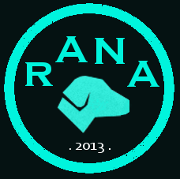 REHOMING QUESTIONNAIREThank you for taking the time to answer our questionnaire and for considering to adopt a North African rescue. The few shelters in Tunisia have reached their maximum and many rescuers are overburdoned, so there are lots of dogs to choose from. The information you provide in this questionnaire will help us determine what kind of dog will be a good match for your family and will fit in best with your lifestyle, needs & requirements. Information about the Adopter: Name: Age: Full address: Telephone:Email Address: Information about the pet:Are you interested in a particular animal? (please list all of the pet’s names which interest you)Complete if this a general enquiry…Please give some information on the type of animal you are looking for: (eg. specific breeds or size) Do you have age preference or age limit? Would you prefer male/female or have no preference? Would you consider adopting a special needs pet? (blind, deaf, three-legged) Do you have any other requirements such as energy levels, coat type level of training, toilet trained?  Please indicate whether the following statements are 1. Very Important 2. Quite important or 3. Not important to you.  I would prefer my new pet to…like children  like other dogs be good with livestock   like strangers  be housetrained enjoy being picked up and given lots of affection be good when left alone like travelling in the car How did you hear about the animal/our organization? Household Details:How many people live in your home? How many children live in your home, how old are they & are they used to dogs? Does anyone in your household have any allergies such as asthma? Are there any other dogs living in your home? If yes, how old and what breed/gender are they? Are they neutered and vaccinated? If no, have you ever owned a pet before? If so, please tell us about the pet and indicate whether rescued & what happened to themAre there any cats living in your home? If yes, are they used to dogs and what is their personality like? Are there any other pets living in the family home? (including chickens, horses living outdoors) - Have you been homechecked for a pet? If so, please give details of the rescue/person who carried out your homecheck: What type of property do you live in? (owned, private rented, council, housing association?) If rented, do you have permission to keep a pet?Please describe your home (house, flat, garden flat, bungalow)? Do you have any outdoor space/garden? If so, approx size of outdoor space? Is the outdoor space private or shared? Is the outdoor space securely fenced in so the pet cannot escape or be stolen? secureHow many walks would you plan on giving the dog each day and how long would they be walked for? (This is to help us match the best dog to your requirements so please answer as honestly as you can) Absence from Home:What are the working hours of the adopter (& partner if applicable)? How long would the dog be left alone for at any one time? Where would the animal be in the day when you are out?  Where would the animal stay if you were to go on holiday/weekend away? Do you already have a vet you would use for annual boosters and regular worm/flea treatment?  Are you planning on any of the following in the months to come… a baby, moving home, a holiday or change in working hours? If so, are you prepared to work your new pet around these changes? Would any of the following be a problem: barking, toilet training, shedding of hair? Would you be willing to take your new pet to obedience training or similar classes if required? We are a small rescue team who rely completely on donations, we incur large costs in getting an animal to the UK (around £650) so we usually ask for a contribution of £160 for a dog, £180 for a puppy under 9 months old at time of adoption & £200 for a full breed. Would you be willing to contribute so we can replenish our costs & save more animals? Nb: all our adult dogs are microchipped, vaccinated, neutered & have had a basic health check at the vets.Thank you for taking the time to answer this questionnaire, we will be in touch soon!Disclaimer: Please read and check that you agree. You understand that the pet you rehome will be taken on as a house pet and is not to be kenneled or tied up outsideThe pet will be rehomed as your companion and would not be used for breedingRANA reserves the right to reclaim the pet if it is felt that the pet is not being fed, housed or cared for to the satisfaction of the Charity. Should the pet ever need to leave your care, the pet must be returned to RANAYou understand that the full liability for any veterinary fees incurred at any future date remain your liability, unless the dog is part of our Foster Scheme. You understand that although we tell you everything we know about the dog/cat, we don’t always know the full history so cannot guarantee behaviour etcRANA are happy to advise on any aspect of caring for the pet where possible. It may take a good 6 months or more for the pet to settle in. 